~ June 2019 ~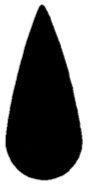 ~ June 2019 ~~ June 2019 ~~ June 2019 ~~ June 2019 ~~ June 2019 ~~ June 2019 ~SundayMondayTuesdayWednesdayThursdayFridaySaturday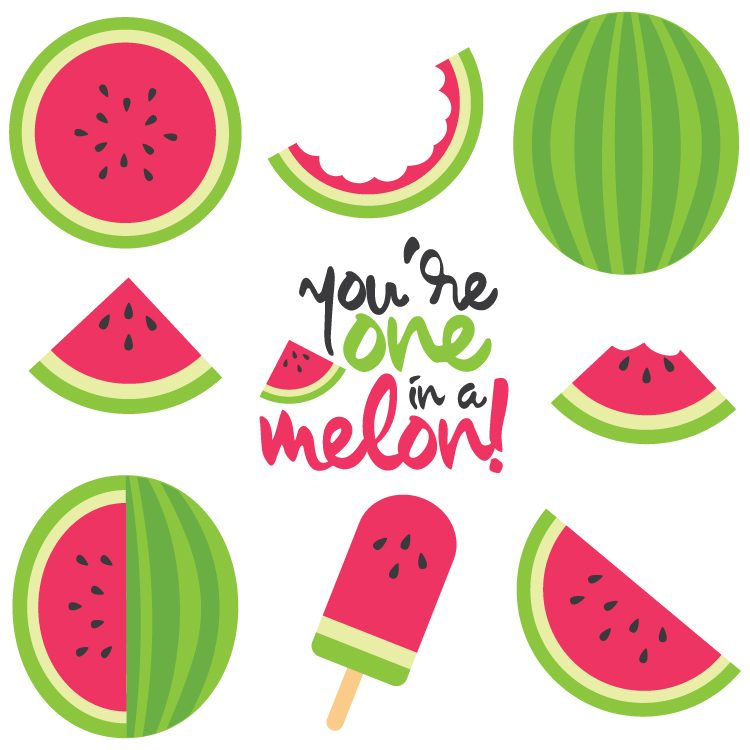 1  9:30   Exercise (3CHR)10:30   Bingo (2CHR)  1:30   Movie Matinee  (2CHR)  1:45   Farkle (3CHR)  3:00   Piano Recital with Miho S.              and Students (AWR)210:00   TV Mass (AWR)10:00   Current Events  (2CHR)10:30   Religious Hymns on TV (2CHR)10:45 “Old Time Religion” on TV (3CHR)11:00   Artist Studio (3CHR)	 1:15    Manicures (3CHR) 2:00    Chess (2CHR) 2:30    Bingo (3CHR) 4:00    Vespers (AWR)3  9:30  Exercise (2CHR)
10:00  Reading Group (2CHR)10:15  Daily Devotions (2CHR)10:30  Quiddler (3CHR)  1:15  Word Searches (3CHR)  2:00  Cooking Group (3CHR)  2:30  Exercise & Parkinson’s (AWR)  4:00  Garden Club (2CHR)  6:30  Bingo (3CHR)4  9:30  Exercise (2CHR) 10:00  Piano w/ Lorrie (3CHR)11:15  Boxing Club (3CHR)  1:15  Musical Memories (3CHR)  2:30  Tuesday Treats            w/Jay Hill (AWR)  4:00  Garden Club (3CHR)  6:30  MI History Group (4RC)5  9:30  Exercise (2CHR)10:00  Quilting for a Cause (2CHR)10:30  Bingo (3CHR)12:30  2CHR Event Outing (2RC)  2:00  Cooking Group (2CHR)  2:30  Stroke Ed/Support Group (PDR)  4:00  Basketball Toss (3CHR)6  9:30   Exercise (2CHR)10:00   Rosary & Communion  (AWR)10:15   Yahtzee (3CHR)11:15   Cardio Drumming (3CHR)  1:30   Musical Memories (2CHR)  1:30   Laughter Yoga (AWR)  2:00   Mediation Moment (AWR)  3:00   Euchre (3CHR)  4:15   Bird Care (Aviary 1CHR)  7:00  Thursday Night Special:            Cello Recital with Char S.             and students (AWR)7  9:30   Exercise (2CHR)10:30   Brain Booster (3CHR) 1:15    Wii Bowling (3CHR) 2:30    Bingo  (3CHR) 4:00    Artist Studio with Sarah (AWR)8  9:30  Exercise (3CHR)10:30   Bingo (2CHR)  1:30   Movie Matinee  (2CHR)  1:45   Farkle (3CHR)  2:00   Piano Recital with Joan W.               and students (AWR)  4:00   Creative Expression (3CHR)910:00   TV Mass (AWR)10:00   Current Events  (2CHR)10:30   Religious Hymns on TV (2CHR)10:45 “Old Time Religion” on TV (3CHR)11:00   Artist Studio (3CHR)	 1:15    Manicures (3CHR) 2:00    Chess (2CHR) 2:30    Bingo (3CHR) 4:00    Vespers (AWR)10  9:30  Exercise (2CHR)
10:00  Reading Group (2CHR)10:15  Daily Devotions (2CHR)10:30  Quiddler (3CHR)  1:15  Word Searches (3CHR)  2:00  Cooking Group (3CHR)  3:30  Karaoke (3CHR)  4:00  Garden Club (2CHR)  6:30  Bingo (3CHR)11  9:30  Exercise (2CHR)10:00  Art Appreciation Outing:           Broad Museum (2RC) 10:00  Piano w/ Lorrie (3CHR)11:15  Boxing Club (3CHR)  1:15  Musical Memories (3CHR)  3:00 Lansing Ignite          Meet & Greet (AWR)  6:30  MI History Group (PDR)12  9:30   Exercise (2CHR)10:00   Quilting for a Cause (2CHR)10:30   Bingo (3CHR)   2:00   Cooking Group (2CHR)  4:00   Basketball Toss (3CHR)13  9:30    Exercise (2CHR)10:00   Catholic Mass (AWR)10:15  Yahtzee (3CHR)11:15  Cardio Drumming (3CHR)  1:30   Laughter Yoga (AWR)  2:00   Mediation Moment (AWR)  2:00   Bible Study (3CHR)  3:00   Euchre (3CHR)  4:15   Bird Care (Aviary 1CHR)  6:00   “Hairspray” the Musical                 @ Riverwalk (2RC) 14  9:30  Exercise (2CHR)10:30  Brain Booster (3CHR)  1:30  Preuss Pets Animals (AWR)  2:30  Bingo  (AWR)  3:00  Parkinson’s Disease            Dialogue Group (PDR)*  4:00  Piano w/ Marvin (3CHR)   4:15  Manicures (2CHR)15  9:30  Exercise (3CHR)10:30   Bingo (2CHR)  1:30   Movie Matinee  (2CHR)  2:30   Father’s Day Social with            Johnathan Stars (Carports)1610:00   TV Mass (AWR)10:00   Current Events  (2CHR)10:30   Religious Hymns on TV (2CHR)10:45 “Old Time Religion” on TV (3CHR)11:00   Artist Studio (3CHR)	 2:00    Chess (2CHR) 2:30    Bingo (3CHR) 4:00    Vespers (AWR)17  9:30  Exercise (2CHR)
10:00  Reading Group (2CHR)10:15  Daily Devotions (2CHR)10:30  Quiddler (3CHR)  1:15  Word Searches (3CHR)  2:30  Walter Verdehr            and Colleagues (AWR)  4:30  Garden Club (2CHR)  6:30  Bingo (3CHR)18  9:30   Exercise (2CHR) 10:00  Piano w/ Lorrie (3CHR)11:15 Boxing Club (3CHR)  2:30  Men’s Event: Outdoor Games           (Outside the AWR)  6:30  MI History Group (PDR)19  9:30   Exercise (2CHR)10:00   Quilting for a Cause (2CHR)10:00   Bingo Prize Cart (3CHR)10:30   Bingo (3CHR)  2:30   “Happy Hour” (2CHR)  3:10   “Happy Hour” (3CHR)  6:15   Lansing Ignite Game (2RC)20  9:30   Exercise (2CHR)10:00   Rosary & Communion (AWR)10:15  Yahtzee (3CHR)11:00   3CHR Lunch Outing (2RC)11:15   Cardio Drumming (3CHR)  1:30   Musical Memories (2CHR)  1:30   Laughter Yoga (AWR)  2:00   Mediation Moment (AWR)   3:00   Euchre (3CHR)   4:15   Bird Care (Aviary 1CHR)21  9:30  Exercise (2CHR)10:15  University Lutheran Church             Youth Summer Camp             Performance (AWR) 1:15   Wii Bowling (3CHR) 1:30   Alzheimer’s Support Group (PDR)2:00   Pam’s Fair Well Open House (AWR) 2:30   Bingo  (3CHR) 4:15   Manicures (2CHR)22  9:30  Exercise (3CHR)10:30   Bingo (2CHR)  1:30   Movie Matinee  (2CHR)  1:45   Farkle (3CHR)  2:30  Piano Recital w/Judy McCoy              and Students (AWR) 2310:00   TV Mass (AWR)10:00   Current Events  (2CHR)10:30   Religious Hymns on TV (2CHR)10:45 “Old Time Religion” on TV (3CHR)11:00   Artist Studio (3CHR)	 1:15    Manicures (3CHR) 2:00    Chess (2CHR) 2:30    Bingo (3CHR) 4:00    Vespers (AWR)249:30  Exercise (2CHR)10:00  Reading Group (2CHR)10:15  Daily Devotions (2CHR)10:30  Quiddler (3CHR)  1:15  Word Searches (3CHR)  3:00  2nd Floor Birthday Party 2CHR)  6:30  Bingo (3CHR)25 7:30  Women’s Breakfast (AWR)  9:30   Exercise (2CHR) 10:00  Piano w/ Lorrie (3CHR)11:15 Boxing Club (3CHR)  2:30  Bingo (2CHR)  3:00  3rd Floor Birthday Party (3CHR)26  9:30   Exercise (2CHR)10:00   Quilting for a Cause (2CHR)10:00   Bingo (3CHR) 11:00   Resident Council (3CHR)  2:00   Bible Study (3CHR)  2:00   Cooking Group (2CHR)  4:00   Basketball Toss (3CHR)279:30   Exercise (2CHR)10:00   Rosary & Communion (AWR)10:15  Yahtzee (3CHR)11:15   Cardio Drumming (3CHR)  2:30   Brushes & Brews (AWR)  4:15   Bird Care (Aviary 1CHR)28 9:30   Exercise (2CHR)10:30   Brain Booster (3CHR) 1:15    Wii Bowling (3CHR) 2:30    Bingo  (3CHR) 4:00   Artist Studio with Sarah (AWR) 4:00    Piano w/ Marvin (3CHR) 6:15   Lake Lansing Bandshell           Outing – 70’s & 80’s (2RC)29  9:30  Exercise (3CHR)10:30   Bingo (2CHR)  1:30   Movie Matinee  (2CHR)  1:45   Farkle (3CHR)  3:00   Michigan History (3CHR)  3:00   Cardio Drumming (GLR)  4:00   Creative Expression (3CHR)3010:00   TV Mass (AWR)10:00   Current Events  (2CHR)10:30   Religious Hymns on TV (2CHR)10:45 “Old Time Religion” on TV (3CHR)11:00   Artist Studio (3CHR)	 1:15    Manicures (3CHR) 2:00    Chess (2CHR) 2:30    Bingo (3CHR) 4:00    Vespers (AWR)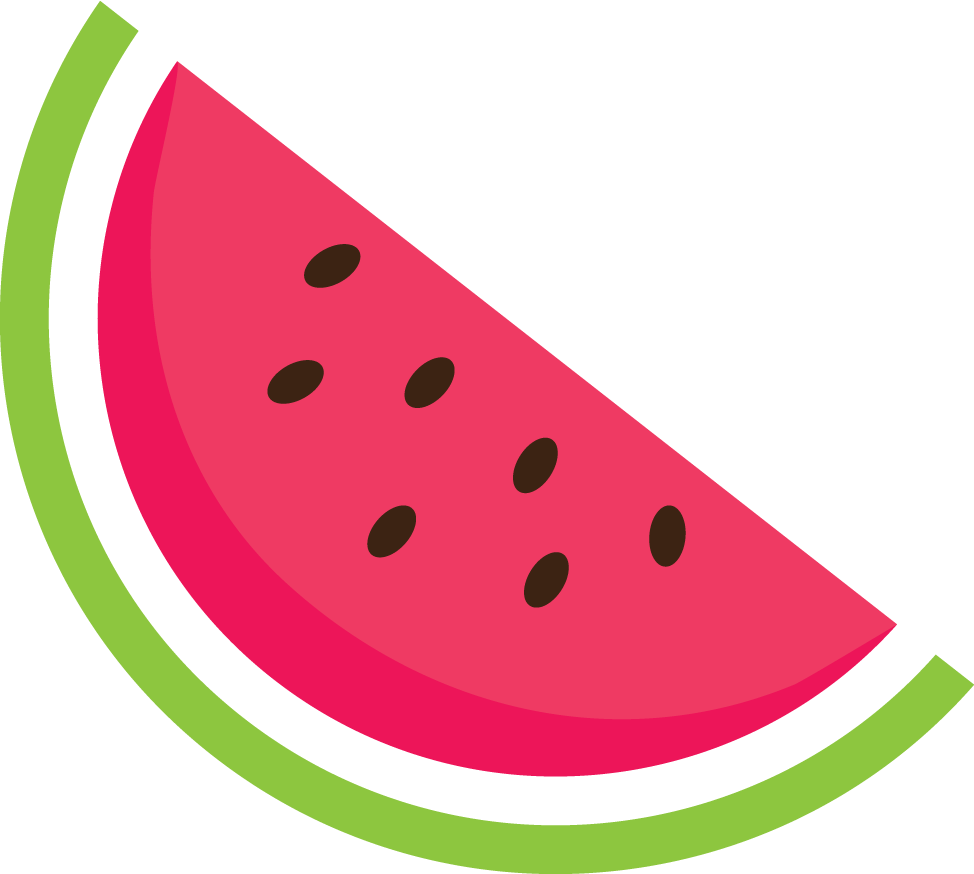 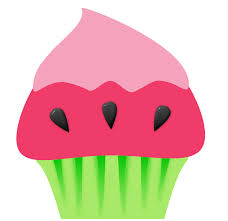 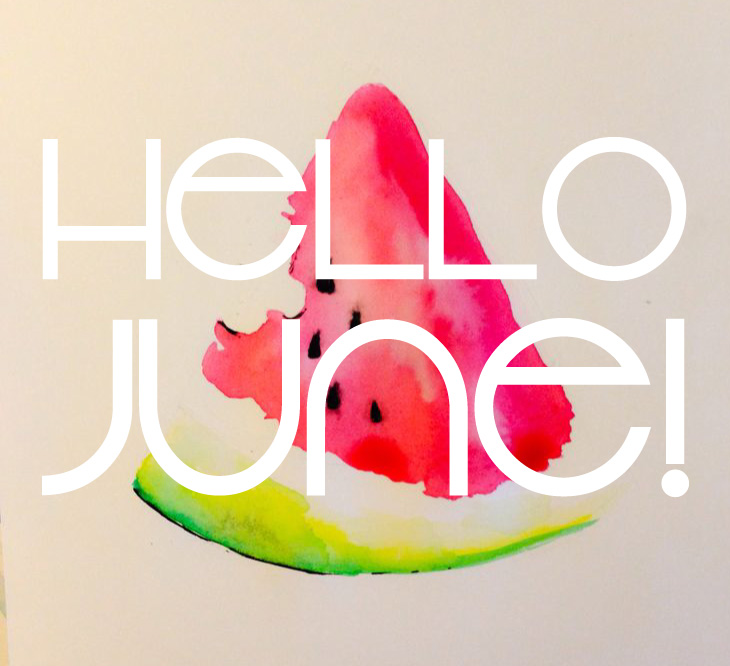 